附件4广东科普微信公众号二维码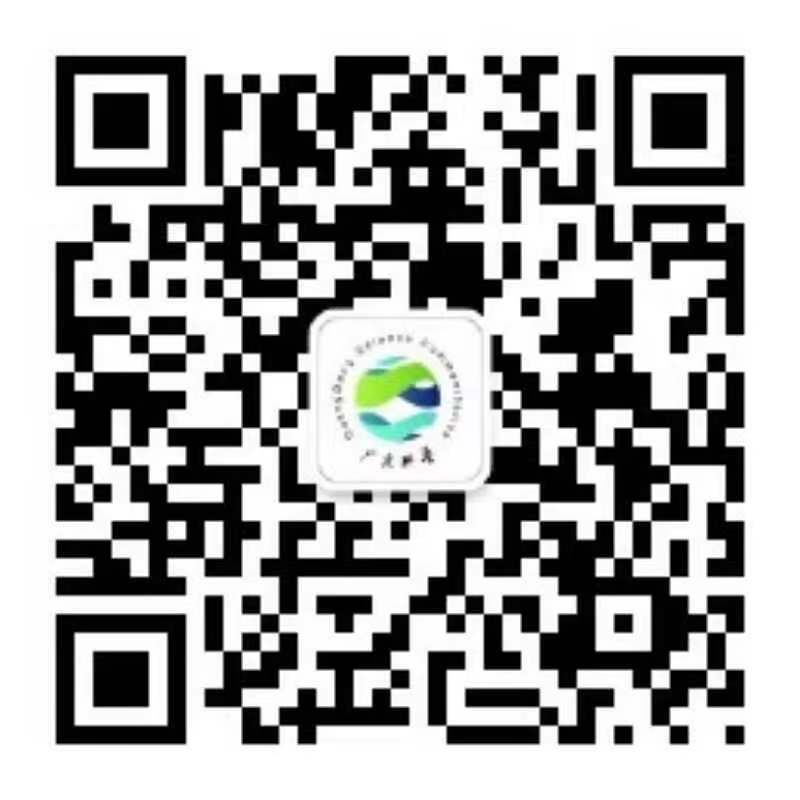 